МІНІСТЕРСТВО ОСВІТИ І НАУКИ УКРАЇНИХЕРСОНСЬКИЙ ДЕРЖАВНИЙ УНІВЕРСИТЕТМЕДИЧНИЙ ФАКУЛЬТЕТКАФЕДРА ФІЗИЧНОЇ ТЕРАПІЇ ТА ЕРГОТЕРАПІЇСИЛАБУС ОСВІТНЬОЇ КОМПОНЕНТИОК 8 ФІЗИЧНА ТЕРАПІЯ ТА КЛІНІЧНИЙ МЕНЕДЖМЕНТ В АКУШЕРСТВІ ТА ГІНЕКОЛОГІЇОсвітня програма «Фізична реабілітація»другого (магістерського) рівняСпеціальність 227 Терапія та реабілітаціяГалузь знань 22 Охорона здоров’яІвано-Франківськ, 2023 Опис курсуАнотація освітньої компоненти: Структуру курсу «Фізична терапія та клінічний менеджмент в акушерстві та гінекології» складено на основі типової програми «Фізична терапія та клінічний менеджмент в акушерстві та гінекології». Програма навчальної дисципліни для студентів вищих медичних навчальних закладів ІІІ-ІV рівнів акредитації», затвердженої Начальником управління освіти і науки та центральним методичним кабінетом з вищої медичної освіти Міністерства охорони здоров’я України (2005 р.). Навчальну дисципліну розроблено таким чином, щоб надати необхідні знання для вивчення та оволодіння спеціальними медичними маніпуляціями та елементами з акушерства і гінекології. Предметом вивчення навчальної дисципліни є: формування знань та практичних навичок, виконання медичних маніпуляцій, дотримання протоколів діяльності медичних працівників, надання допомоги, догляд та навчання пацієнта і його оточення, профілактика захворювань.«Фізична терапія та клінічний менеджмент в акушерстві та гінекології» є невід’ємною частиною формування у студентів професійної компетентності та виховання професійних умінь і навичок при підготовці в якості майбутніх фахівців з фізичної терапії та ерготерапії. Навчальна дисципліна базується на вивченні студентами анатомії людини, фізіології, валеології, лікувальної фізкультури, фізіотерапії, фізичного виховання, медичної реабілітації, рефлексотерапії та інтегрується з цими дисциплінами; навчає використовувати засоби фізичної культури та інші фізичні чинники в практиці для забезпечення профілактики захворювань, а також для більш швидкого відновлення здоров’я, якості життя і працездатності у хворих даного профілю.	Предметом вивчення дисципліни є засвоєння основних принципів застосування методів і методик діагностики порушень і призначення програм фізичної терапії, ерготерапії в акушерстві та гінекології та формування у студентів адекватних уявлень про їхню майбутню діяльність, особливості професії та вимоги, які будуть пред'явлені майбутньому фахівцеві з вищою освітою. Медичні ВНЗ повинні готувати всебічно розвинених спеціалістів, які б володіли теоретичними знаннями і практичними навичками та вміннями застосування фізичної терапії, ерготерапії в акушерстві та гінекології при окремих захворюваннях в своїй лікувально-профілактичній роботі.Міждисциплінарні зв’язки: Дисципліна «Фізична терапія та клінічний менеджмент в акушерстві та гінекології» вивчається в циклі дисциплін професійноорієнтованої підготовки студентів за спеціальністю «Фізична терапія» та є її складовою частиною. Вивчення дисципліни передбачає наявність знань із анатомії людини, фізіології людини, валеології, лікувальної фізкультури, фізіотерапії, фізичного виховання, медичної реабілітації, рефлексотерапії.Пререквізити. Вивчення дисципліни передбачає попереднє засвоєння навчальних дисциплін з фізичної реабілітації, спортивної медицини, анатомії, фізіології, гігієни, психології, медичної реабілітації, спортивної фізіології людини, вікової фізіології у закладах вищої освіти. Постреквізити. Основні положення навчальної дисципліни мають застосовуватися при вивченні фахових дисциплін.Даний курс розрахований на студентів вищих навчальних закладів, що навчаються за ступенем вищої освіти «магістр». Він побудований згідно вимог кредитно-модульної системи організації навчального процесу у закладах вищої освіти та узгоджений з примірною структурою змісту начального курсу рекомендованого Європейського Кредитно-Трансферною Системою (ECTS).Мета та завдання дисципліни: Мета - придбання знань з консервативної та оперативної гінекології, засвоєння, вміння аналізувати хірургічні ризики гінекологічної хворої, використовувати основні та додаткові методи дослідження, демонструвати вміння та навички згідно освітньо-професійної програми (ОПП).Основними завданнями вивчення дисципліни «Фізична терапія та клінічний менеджмент в акушерстві та гінекології» є: вивчити причини, сутність та механізми розвитку гінекологічних захворювань та патологічних станів в акушерстві; сформувати у здобувачів вищої освіти систематизовані фахові знання, практичні навички щодо застосування фізичних чинників з метою лікування, реабілітації та профілактики на різних етапах фізичної терапії пацієнток для відновлення їх функціонального стану, вироблення компенсаторних функцій організму при незворотних змінах, раціональні принципи побудови занять фізичною реабілітацією.Згідно з вимогами освітньо-професійної програми студенти повинні: Знати: структуру акушерсько-гінекологічної допомоги в Україні;етиологію, основні клінічні симптоми, класифікації гінекологічних захворювань; фактори, що провокують гінекологічні захворювання; діагностику та клінічні симптоми гінекологічних захворювань; основні патологічні стани в акушерській практиці;сучасні стандарти надання допомоги при невідкладній гінекологічній патології;клініко-фізіологічне обґрунтування застосування засобів фізичної реабілітації в акушерстві та гінекології; механізм лікувальної дії фізичних вправ на жіночий організм при вагітності;показання та протипоказання до призначення фізичної терапії, ерготерапії вагітним жінкам після пологів та хворим, які страждають на патологію сечостатевої системи;особливості застосування фізичних вправ у жінок з нормальним перебігом вагітності залежно від триместру, у пологах, післяпологовому періоді та при оперативному розродженні;особливості фізичної терапії, ерготерапії для жінок при неправильних положеннях плоду та тазових передлежаннях;особливості фізичної терапії, ерготерапії в гінекологічній практиці;основні принципи комбінованого застосування природних фізичних факторів і засобів фізичної терапії в акушерстві та гінекології.Вміти: правильно обстежити здорову та хвору жінку (оцінити фізичний розвиток, статичний та динамічний стереотипи, функціональний стан органів і систем, зібрати та оцінити анамнез рухових навичок) з метою призначення фізичних вправ;оволодіти загальними принципами тактики дій при призначенні фізичних вправ вагітним та жінкам, які страждають хворобами сечостатевої системи для швидкого відновлення здоров’я і працездатності, профілактики ускладнень патологічного процесу;проводити індивідуальні та малогрупові заняття з використанням фізичних вправ, масажу та інших засобів фізичної терапії, ерготерапії в акушерсько-гінекологічній практиці;оформити медичну документацію при призначенні засобів фізичної терапії, ерготерапії (зробити запис в історії хвороби та заповнити процедурну картку);дати конкретні рекомендації з практичного застосування раціонального рухового режиму, різних форм та засобів фізичної терапії, ерготерапії;визначати тактику ведення (рекомендації стосовно режиму, дієти, реабілітаційних заходів) пацієнток гінекологічного профілю та в акушерській практиці;демонструвати володіння морально-деонтологічними принципами медичного фахівця та принципами фахової субординації.3. Програмні компетентності та результати навчання: 1. Загальнопрофесійні компетентності: здатність до аналізу та синтезу на основі логічних аргументів і перевірених фактів; здатність до набуття гнучкого мислення, відкритості до застосування знань і компетентностей у широкому діапазоні можливих місць роботи та повсякденному житті; здатність до самокритики та критики; здатність адаптуватися до нових ситуацій; здатність до оволодіння професійними навичками працювати у групі, виконуючи практичні завдання, уміння отримати результат у межах визначеного часу з наголосом на професійну сумлінність; здатність співпрацювати в команді з іншими фахівцями та робити свій внесок в спільну роботу; здатність застосувати методи ефективного спілкування; здатність демонструвати вправність у володінні рідною, англійською мовами та латиною; здатність спілкуватися з фахівцями інших галузей; здатність до використання інформаційно-комунікаційних технологій у фізичній терапії; здатність інформувати суспільство про сутність, значимість та розвиток фізичної терапії; здатність розуміти переживання особи, яка потребує реабілітаційного втручання, співпереживати у процесі спілкування; здатність дотримання етичних принципів як із погляду професійної чесності, так і з погляду розуміння можливості впливу досягнень на реабілітацію людини; здатність організувати ефективну роботу групи для розв’язання поставлених завдань у межах України, і в міжнародному контексті. 2. Професійні компетентності: здатність коректно використовувати методи наукового дослідження; здатність аналізувати, відбирати та трактувати отриману інформацію; здатність визначити загальні підходи до вибору необхідної методики застосування засобів фізичної реабілітації для осіб різного віку; здатність проводити безпечну практичну діяльність для пацієнта/клієнта та практикуючого фахівця; здатність збирати анамнез, виконувати реабілітаційне обстеження, тестування, огляд і документувати їх результати; здатність забезпечувати відповідність реабілітаційних заходів функціональним можливостям і потребам пацієнта/клієнта; здатність навчати пацієнта/опікунів самообслуговуванню /догляду, профілактиці ускладнень, захворювань, травм і неповносправності, здоровому способу життя; здатність розуміти та пояснювати патологічні процеси, які піддаються корекції заходами фізичної терапії; здатність розуміти та пояснювати медичні, педагогічні, соціальні аспекти, пов’язані з практикою фізичної терапії; здатність ефективно реалізовувати програму фізичної реабілітації.Особистісно-професійні компетенції (соціальні, комунікативні та інформаційні) можуть стати орієнтиром для викладача при організації самостійної роботи студентів.Інтегральна компетентність – здатність розв’язувати типові та складні спеціалізовані задачі та практичні проблеми у професійній діяльності у галузі охорони здоров’я, або у процесі навчання, що передбачає проведення досліджень та/або здійснення інновацій та характеризується комплексністю та невизначеністю умов та вимогЗагальні компетентності:ЗК 01. Знання та розуміння предметної області та розуміння професійної діяльності.ЗК 02. Здатність діяти на основі етичних міркувань (мотивів).ЗК 03. Навички міжособистісної взаємодії.ЗК 04. Здатність працювати в команді.ЗК 05. Здатність мотивувати людей та рухатися до спільної мети.ЗК 06. Здатність спілкуватися державною мовою як усно, так і письмово.ЗК 07. Здатність спілкуватися іноземною мовою.ЗК 08. Здатність планувати та управляти часом.ЗК 09. Навички використання інформаційних і комунікаційних технологій.ЗК 10. Здатність до пошуку, оброблення та аналізу інформації з різних джерел.ЗК 11. Здатність вчитися і оволодівати сучасними знаннями.ЗК 12. Здатність застосовувати знання у практичних ситуаціях.ЗК 13. Здатність діяти соціально відповідально та свідомо.ЗК 14. Здатність реалізувати свої права і обов’язки як члена суспільства, усвідомлювати цінності громадянського (вільного демократичного) суспільства та необхідність його сталого розвитку, верховенства права, прав і свобод людини і громадянина в Україні.ЗК 15. Здатність зберігати та примножувати моральні, культурні, наукові цінності і досягнення суспільства на основі розуміння історії та закономірностей розвитку предметної області, її місця у загальній системі знань про природу і суспільство та у розвитку суспільства, техніки і технологій, використовувати різні види та форми рухової активності для активного відпочинку та ведення здорового способу життя.Фахові компетентності:СК 01. Здатність пояснити пацієнтам, клієнтам, родинам, членам міждисциплінарної команди, іншим медичним працівникам потребу у заходах фізичної терапії, ерготерапії, принципи їх використання і зв'язок з охороною здоров’я.СК 02. Здатність аналізувати будову, нормальний та індивідуальний розвиток людського організму та його рухові функції.СК 03. Здатність трактувати патологічні процеси та порушення і застосовувати для їх корекції придатні засоби фізичної терапії, ерготерапії.СК 04. Здатність враховувати медичні, психолого-педагогічні, соціальні аспекти у практиці фізичної терапії, ерготерапії.СК 05. Здатність провадити безпечну для пацієнта/клієнта та практикуючого фахівця практичну діяльність з фізичної терапії, ерготерапії у травматології та ортопедії, неврології та нейрохірургії, кардіології та пульмонології, а також інших областях медицини.СК 06. Здатність виконувати базові компоненти обстеження у фізичній терапії та/або ерготерапії: спостереження, опитування, вимірювання та тестування, документувати їх результати СК 07. Здатність допомогти пацієнту/клієнту зрозуміти власні потреби, обговорювати та пояснювати зміст і необхідність виконання програми фізичної терапії та ерготерапії.СК 08. Здатність ефективно реалізовувати програму фізичної терапії та/або ерготерапії.СК 09. Здатність забезпечувати відповідність заходів фізичної терапії та/або ерготерапії функціональним можливостям та потребам пацієнта/клієнта.СК 10. Здатність проводити оперативний, поточний та етапний контроль стану пацієнта/клієнта відповідними засобами й методами та документувати отримані результати.СК 11. Здатність адаптовувати свою поточну практичну діяльність до змінних умов.СК 12. Здатність надавати долікарську допомогу під час виникнення невідкладних станів.СК 13. Здатність навчати пацієнта/опікунів самообслуговуванню/догляду, профілактиці захворювань,травм, ускладнень та неповносправності, здоровому способу життя.СК 14. Здатність знаходити шляхи постійного покращення якості послуг фізичної терапії та ерготерапії.4.Обсяг курсу на поточний навчальний рікОзнаки курсу Технічне й програмне забезпечення/ обладнанняСилабус навчальної дисципліни;Плани лекцій, практичних занять та самостійної роботи студентів;Тези лекцій з дисципліни; Методичні розробки для викладача;Методичні вказівки до практичних занять для студентів;Методичні матеріали, що забезпечують самостійну роботу студентів;Тестові та контрольні завдання до практичних занять;Питання та завдання до контролю засвоєння розділу;Перелік питань до іспиту, завдання для перевірки практичних навичок під час іспиту.Політика курсуПередбачається дотримання правил внутрішнього розпорядку ХДУ всіма учасниками освітнього процесу, відвідування теоретичних та практичних занять, активна позиція у навчанні. У разі пропущеного заняття необхідно відпрацювати його відповідно до графіку. Письмові та домашні завдання необхідно виконувати повністю та вчасно, якщо у здобувачів освіти виникають запитання, можна звернутися до викладача особисто або за електронною поштою. Під час занять здобувачам освіти рекомендовано вести конспект заняття та зберігати достатній рівень тиші. Під час занять активна участь під час обговорення в аудиторії, здобувачі освіти мають бути готовими детально розбиратися в матеріалі, ставити запитання, висловлювати свою точку зору, дискутувати. Під час дискусії важливі: повага до колег; толерантність до інших; сприйнятливість та неупередженість; здатність не погоджуватися з думкою, але шанувати особистість опонента/-ки; ретельна аргументація своєї думки; дотримання етики академічних взаємовідносин; самостійне виконання завдань з дисципліни. Дотримання принципів академічної доброчесності під час створення проектів, підготовки рефератів, доповідей, у науково-дослідній роботі та відповідей на заняттях. У разі запозичення ідей, тверджень та навчальної інформації коректно оформлювати посилання, дотримуючись правил цитування, у випадках прояву академічної недоброчесності повідомити про це відповідним посадовим особам факультету. На першому занятті з курсу студенти чітко та зрозуміло інформуються про форми контрольних заходів і критерії оцінювання, наголошується на основних принципах охорони праці під час проведення відповідного інструктажу. Після проведення інструктажу кожен здобувач освіти повинен поставити підпис у журналі інструктажу з охорони праці. До підсумкового семестрового контролю допускаються студенти, які виконали всі види робіт, передбачені начальною програмою, відпрацювали усі навчальні заняття (лекції та практичні заняття) та при вивчені модулів отримали кількість балів, не меншу за мінімальну.Схема курсуСеместр ІМОДУЛЬ 1. ФІЗИЧНА ТЕРАПІЯ ТА КЛІНІЧНИЙ МЕНЕДЖМЕНТ В АКУШЕРСТВІ ТА ГІНЕКОЛОГІЇФорма (метод) контрольного заходу та вимоги до оцінювання програмних результатів навчання 1 семестр (освітня компонента викладається 1 модуль)Максимальна кількість балів за семестр 100 балів:практичні роботи – 30 балів (по 5 балів за оформлену в зошит практичну роботу згідно методичних рекомендацій+ усне опитування ).самостійна робота – 20 балів (оформлення 6 презентації та відеоматеріалу з теми індивідуального завдання).Семестровий (підсумковий) контроль в кінці семестру проводиться у формі екзамену, що передбачає оцінювання результатів навчання на підставі результатів поточного контролю по завершенню вивчення усіх тем модуля на останньому практичному занятті. Результат поточного контролю результатів навчальної діяльності здобувачів визначається сумарно за всіма складовими поточного контролю;Студенти можуть отримати до 10% бонусних балів за виконання індивідуальних завдань, підготовку презентації та наукової статті, участь у конференціях, конкурсах наукових робіт і предметних олімпіадах. Кількість балів за вибіркові види діяльності (робіт), які здобувач може отримати для підвищення семестрової оцінки, не може перевищувати 10 балів. Максимальна кількість балів, яку може отримати здобувач – 100 балів.До підсумкового семестрового контролю допускаються студенти, які виконали всі види робіт, передбачені навчальною програмою, відпрацювали усі навчальні заняття (лекції та практичні заняття) та при вивчені модуля отримали кількість балів, не меншу за мінімальну – 20 балів.9.1 Форма (метод) контрольного заходу та вимоги до оцінювання програмних результатів навчання     І Семестр Максимальна кількість балів за семестр 100 балів:Максимальна кількість за аудиторну роботу – 60 балів:усне опитування – 30 балів (по 5 балів за 6 тем практичних занять);самостійна робота – 10 балів Контрольна робота – 10 балів Інші види робіт – 10 балів (відвідування лекцій, введення зошита, презентації тощо)9.2. Розподіл балів, які отримують здобувачі, за результатами опанування ОК Фізична терапія та клінічний менеджмент в акушерстві та гінекології, формою семестрового контролю якої є екзамен9.3. Шкала і критерії оцінювання навчальних досягнень за результатами опанування ОК Фізична терапія та клінічний менеджмент в акушерстві та гінекології, формою семестрового контролю якої є екзаменСинхронний/асинхронний режим навчання здобувачів 10. Список рекомендованих джерел (наскрізна нумерація)ОсновнаАкушерство і гінекологія (у 2-х книгах): підручник (за ред. Грищенко В.І., Щербини М.О.)// Книга І Акушерство.-К.: Медицина, 2011.- 422 с.; Книга ІІ Гінекологія. - К. Медицина,2011.- 375 с.Запорожан В.М., Чайка В.К., Маркін Л.Б. Акушерство і гінекологія (у 4-х томах): національний підручник: 2013Мала студентська енциклопедія з акушерства та гінекології / Маркін Л.Б., Шахова О.В., Жемела О.М. та співавт. – Посвіт: 2014. – 203 с.Obstetrics: підручник англійською мовою (edit by I.B. Ventskivska).- K.: Medicine,2008.-334 p.Gynecology: підручник англійською мовою (edit by I.B. Ventskivska).- K.: Medicine,2010.-160 p.Акушерство: Підручник для студентів вищих медичних навчальних закладів України ІІІ-ІV рівнів акредитації / [Ліхачов В. К., Добровольська Л. М., Ляховська Т. Ю., Удовицька Н. О., Макаров О. Г., Тарановська О. О.]; за ред. В. К. Ліхачова. - Полтава : Дивосвіт, 2015. - 336 с. Михалюк Е.Л., Малахова С.Н., Черепок А.А. Особенности использования средств физической реабилитации в акушерстве и гинекологии. Учебное пособие. - Запорожье: ЗГМУ, 2014. - 76 с. Сухан В.С. Лікувальна фізична культура в акушерстві та гінекології. Методичні рекомендації / В.С. Сухан, Л.В. Дичка, О.С. Блага. - Ужгород, 2014. - 43 с. ДодатковаBerek and Novak’s Gynecology 15th Edition. Lippincott Williams and Wilkins, 2012, 1560 pp 2DC Dutta's Textbook of Obstetrics. Hiralal Konar 708pp 2017 3 2014, 686 pp 4DC Dutta's Textbook of Gynecology: Including Contraception Hiralal KonarF. Gary Cunningham,Kenneth J. Leveno, Steven L.Bloom, Catherine Y. Spong, Jodi S. Dashe, Barbara L. Hoffman, Brian M. Casey. Williams Obstetrics, 25th Edition. 2017Essential Antenatal, Perinatal and Postpartum Care. WHO EURO, Copenhagen,2003Pregnancy, Childbirth, Postpartum and Newborn Care: A guide for essentialpractice. WHO, Geneva,2006Діючі «Клінічні протоколи» затверджені наказом МОЗ України з акушерства і гінекологіїВладимиров О.А. Рухові режими і комплекси ЛФК для вагітних жінок: Метод. рекомендації / О.А. Владимиров, Н.І. Тофан, С.К. Клименко. - К., 2004. - 31 с. Грищенко В.І. Фізична і психопрофілактична підготовка вагітних до пологів та фізична реабілітація жінок після пологів. Навч. посіб. / В. І. Грищенко, Ю. С. Паращук, Т. С. Ейям-Бердиєва. - Х.: Ексклюзив, 2003.- 110 с. Марченко О.К. Основы физической реабилитации / О. К Марченко. - К.: Олимпийская литература, 2012. - 528 с. Мухін В.М. Фізична реабілітація / В. М. Мухін. - К.: Олімп. л-ра, 2010.- 486 с. Коваленко Т.М. Програма допологової реабілітації у комплексному лікуванні жінок із переношеною та пролонгованою вагітністю: методичні рекомендації / Т. М. Коваленко. -К., 2015. -24 с. Владимиров О.А. Психологічна підготовка вагітних до материнства: Метод. рекомендації / О. А. Владимиров, Н. І. Тофан, А. В. Гончарова, Т. В. Трембач. - К., 2004. - 42 с. Вакуленко Л.О. Прилуцька Г.В., Вакуленко Д.В., Прилуцький П.П. Лікувальний масаж. – Тернопіль: ТДМУ, Урмедкнига, 2005. – 430 с. Маліков М.В. Фізіологія фізичних вправ / М.В. Маліков, Н. В. Богдановська. - Запоріжжя, 2005. - 102 с. Основи реабілітації, фізичної терапії, ерготерапії: підручник / [Л.О. Вакуленко, В.В. Клапчук Г. В. Прилуцька, Д. В. Вакуленко та ін. ]. – Тернопіль: ТДМУ, Урмедкнига, 2018. –370 с. Порада А. М. Основи фізичної реабілітації: Навч. посіб. / А.М. Порада, О.В. Солодовнік. - К.: Медицина, 2008. - 177 с. Інтренет-джерелаДо інформаційних ресурсів курсу "Фізичніа терапія в акушерстві та гінекології", окрім зазначеної літератури відносяться матеріали інтернету, а також усіх видів бібліотек, що містять відповідну інформацію і мають безпосереднє відношення до визначеного предмету як навчальної дисципліни. OMIM (Online Mendelian Inheritance in Man) – An Online Catalog of Human Genes and Genetic Disorders http://omim.org/ Фізична реабілітація при вагітності. http://7000.kiev.ua/7s4nfo/vstuplenie/24117Реабілітація при порушеннях перебігу вагітності. http://bukvar.su/medicina-zdorove/122796- Reabilitaciya-pri-narusheniyah-techeniya-beremennosti.html Фізична реабілітація при вагітності. http://otherreferats.allbest.ru/medicine/00005111_0.html medscape.compubmed.govwww.bookmed.comЦентр тестування – база ліцензійних тестових завдань Крок – 1 htpp://testcentr.org.ua/ ЗАТВЕРДЖЕНОна засіданні кафедри фізичної терапіїта ерготерапіїпротокол від 28 серпня 2023 р. № 1завідувачка кафедр_ (проф. О. Лаврикова)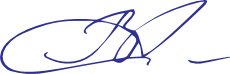 Назва освітньої компонентиФізична терапія та клінічний менеджмент в акушерстві та гінекологіїВикладачСвітлана Данильченко, кандидат медичних наук, доцент кафедриПосилання на сайтhttps://ksuonline.kspu.edu/course/view.php?id=1756Контактний телефон, мессенджер+38(098)3052577 (Вайбер, Телеграм)Email викладача:svetlanaadanilch@gmail.comГрафік консультаційПонеділок, 11.30-12:30, або за призначеним часомКількість кредитів/годинЛекції (год.)Практичні заняття (год.)Самостійна робота (год.)4 кредити / 120 годин303060Рік викладанняСеместрСпеціальністьКурс (рік навчання)Обов’язкова/вибіркова компонента1-й рік1-ий227 Терапія та реабілітація1-й М Обов’язкова ТемаЛекціїПрактичніСамостійна роботаМОДУЛЬ 1МОДУЛЬ 1МОДУЛЬ 1МОДУЛЬ 1МОДУЛЬ 11Нейроендокринна регуляція функцій статевих органів. Порушення функцій репродуктивної системи (аменорея, аномальні (дисфункціональні) маткові кровотечі). Методи дослідження в гінекології2242Ендометріоз. Гінекологічні захворювання дітей та підлітків 2243Специфічні запальні захворювання жіночих статевих органів. 2244Неспецифічні запальні захворювання жіночих статевих органів. Запалення жіночих статевих органів «Гострий» живіт в гінекології2245Фізична терапія в гінекологічній практиці. Особливості проведення занять фізичними вправами у жінок при запальних захворюваннях малого тазу.2446Особливості проведення занять фізичними вправами у перед- та післяопераційному періоді у гінекологічних хворих2247Фізична терапія при розладах менструальної функції та безплідності у жінок, при аномаліях положення матки та функціональній недостатності м’язів таза.2248Доброякісні пухлини жіночих статевих органів2249Фонові та передракові стани жіночих статевих органів22410Злоякісні пухлини жіночих статевих органів 22411Фізична терапія при нормальному перебігу вагітності у жінок. Особливості проведення занять в залежності від терміну вагітності.42412Фізична терапія у жінок в пологах, післяпологовому періоді та оперативному розродженні. Фізична терапія при неправильних положеннях та тазовому передлежанні плоду22413Особливості проведення занять фізичними вправами у вагітних жінок при наявності супутньої патології.22414Неплідний шлюб.  Планування сім’ї22415Підсумковий контрольВсього годин303060№Види навчальної діяльності (робіт)модуль 1Сума балівСума балівОбов’язкові види навчальної діяльності (робіт)Обов’язкові види навчальної діяльності (робіт)Обов’язкові види навчальної діяльності (робіт)Обов’язкові види навчальної діяльності (робіт)Обов’язкові види навчальної діяльності (робіт)1.аудиторна робота (заняття у дистанційному режимі)1.Практичні роботи (оформлена в зошит практичну роботу згідно методичних рекомендацій + Усне опитування)3000001.Відвідування лекцій та ведення записів в робочому зошиті з лекційного матеріалу (інші види роботи)1010102.самостійна робота 1010103.Контрольна робота1010104.Поточне оцінювання (разом)6060Підсумковий контроль 4040405Разом балів100100100Вибіркові види діяльності (робіт)Вибіркові види діяльності (робіт)Вибіркові види діяльності (робіт)Вибіркові види діяльності (робіт)Вибіркові види діяльності (робіт)1- участь у наукових, науково-практичних конференціях, олімпіадах;- підготовка наукової статті, наукової роботи на конкурсmax 10Сума балів /Local gradeОцінка ЄКТСОцінка ЄКТСОцінка за національною шкалою/National gradeКритерії оцінювання навчальних досягнень90-100АexcellentВідмінноСтудент має глибокі, міцні та системні знання з тем модулів. Вміє застосовувати теоретичні знання для розв'язання практичних задач. Будує відповідь логічно, розгорнуто, використовуючи спеціальну термінологію.82-89ВgoodДобреСтудент має міцні ґрунтовні знання, вміє застосовувати їх на практиці, але може допустити неточності, окремі помилки в формулюванні відповідей.Студент виконав практичні завдання повністю, з опорою на теоретичні знання, але може допустити неточності, окремі помилки.74-81СgoodДобреСтудент знає програмний матеріал повністю; має практичні навички з дослідження фізіологічних функцій; недостатньо вміє самостійно мислити, не може вийти за межі теми.64-73DsatisfactoryЗадовільноСтудент знає основний зміст тем змістових модулів, але його знання не системні, мають загальний характер, іноді не підкріплені прикладами.Студент виконав практичні завдання неповністю, продемонстрував невміння виконувати завдання самостійно.60-63ЕsatisfactoryЗадовільноСтудент має прогалини в знаннях з тем змістових модулів. Замість чіткого термінологічного визначення пояснює теоретичний матеріал на побутовому рівні.Студент виконав практичні завдання частково, з помилками. 35-59FXfailНезадовільно з можливістю повторного складанняСтудент має фрагментарні знання з тем модулів. Не володіє термінологією, оскільки понятійний апарат не сформований. Не вміє викласти програмний матеріал. Студент виконав практичні завдання фрагментарно. 1-34Ffailнезадовільно з обов’язковим повторним вивченням дисципліниСтудент повністю не знає програмного матеріалу змістових модулів, відмовляється відповідати.Студент повністю не виконав практичні завдання.